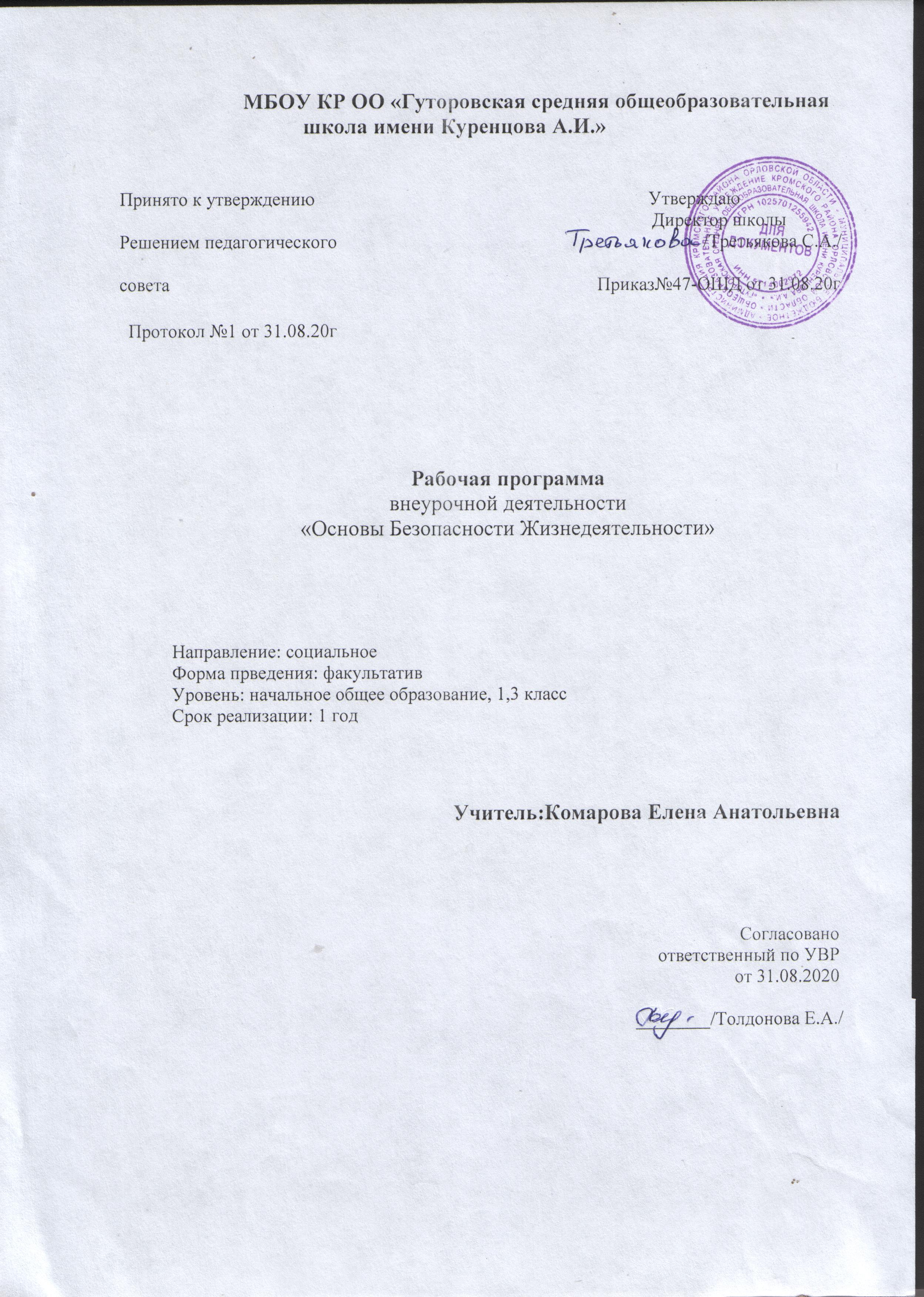 1.Планируемые результаты освоения учебного предмета, курсаУниверсальные учебные действия:Личностными результатами изучения программы являются:Развитие внимательности, настойчивости, целеустремленности, умения преодолевать трудности – качеств, важных для деятельности человека.Сохранение, укрепление и дальнейшее формирование главной ценности школьника – здоровье.Формирование установки на жизненный приоритет здоровья и выработка лично мотивированного отношения школьников к проблеме здорового образа жизни.Формирование потребности заботиться о своем физическом и психическом здоровье.Формирование осознанного здорового поведения, способствующего успешной социальной адаптации и противостоянию вредных привычек.Воспитание потребности в здоровом образе жизни.Обучение учеников практическим умениям и навыкам, необходимым для обеспечения, поддержания и укрепления здоровья.Обучение учеников практическим умениям и навыкам, необходимым для обеспечения, поддержания и укрепления здоровья.Метапредметные результаты:Применять изученные способы работы с дополнительной  литературой.Анализировать учебный материал. Действовать в соответствии с заданными правилами.Включаться в групповую работу. Участвовать в решении проблемных вопросов, высказывать собственное мнение и аргументировать его.Выполнять пробное учебное действие, фиксировать затруднения в пробных учебных действий.Аргументировать свою позицию в коммуникации, учитывать разные мнения, использовать критерии для обоснования своего суждения.Сопоставлять полученный (промежуточный, итоговый) результат с заданным условием.Контролировать свою деятельность (обнаруживать и исправлять ошибки).Искать и выбирать необходимую информацию, содержащуюся в литературе для ответа на заданные вопросы.Моделировать ситуацию, описанную в литературе. Использовать соответствующие знаково-символические средства для моделирования ситуации.Обосновывать выполняемые и выполненные действия.Участвовать в учебном диалоге. Оценивать процесс поиска решения задачи.СОДЕРЖАНИЕ ПРОГРАММЫ  Опасные ситуации, возникающие в повседневной жизни,      правила поведения учащихся.Безопасность в доме. Как могут стать опасными домашние вещи.Опасные ситуации, которые могут возникнуть при общении с незнакомыми посторонними людьми. Правила поведения.Безопасность на воде летом. Основные спасательные средства. Осенний ледостав. Меры личной безопасности. Безопасность в зимнее время года. Катание на льду. Катание на водоемах. Безопасность во время оттепели. Весна. Опасность игр на водоемах. Отдых на природе. Предупреждение несчастных случаев.     Пожарная безопасность.Детские шалости с огнем и их последствия. Последствия пожаров.Огонь в доме. Как говорить по телефону, вызывая пожарную службу.Основные правила поведения при пожаре. Предупреждение отравления угарным газом.Основные причины пожаров. Условия возникновения пожаров. Предотвращение пожаров.Действия при возникновении пожара дома, в транспорте, в школе. Эвакуационные мероприятия при проведении массовых мероприятий. Средства пожаротушения.Мы учимся соблюдать правила пожарной безопасности. Эвакуационные мероприятия при возникновении и угрозе возникновения пожара. Отработка действий учащихся по предупредительному сигналу «Внимание всем!».     Правила дорожного движения.Сложность движения по улицам большого города. Соблюдение Правил дорожного движения – залог безопасности пешеходов. Повторение правил безопасного поведения на улицах и дорогах. Примеры дорожно-транспортных происшествий с детьми в городе (по материалам ГАИ). Характеристики проспектов, улиц, на которых живут учащиеся.Дисциплина на дороге. Обязанности пешеходов при движении по тротуару. Опасности, подстерегающие пешехода на тротуаре. Как правильно ходить по дороге с друзьями, братом, сестрой, пожилыми людьми.Скорость движения и торможение автомобиля. Остановочный и тормозной путь. Особенности движения пешеходов и водителей в различное время суток.Правила перехода дороги с двусторонним и односторонним движением. Опасные ситуации при переходе дороги. Примеры дорожно-транспортных происшествий с детьми (по материалам ГАИ). Анализ причин их возникновения.Опасность при катании за движущимся автотранспортом. Травматизм, последствия.Места для игр и езды на самокатных средствах в городе и за городом. Опасность игр вблизи железнодорожных путей. Где можно играть в микрорайоне школы и дома.     Защита человека в чрезвычайных ситуациях.Чрезвычайные ситуации мирного и военного времени.Подготовка обучающихся к действиям в ЧС мирного и военного времени.Действия при ЧС. Эвакуация.Терроризм. Вас захватили в заложники. Правила поведения.     Основы здорового образа жизни.Спорт – залог здоровья.Хронические инфекционные заболевания, их причины, связь с образом жизни.Правильное питание. Витамины, минералы и их значение. Вредные привычки.    Основы медицинских знаний и оказание первой медицинской помощи. Первая медицинская помощь. Основы медицинских знаний и оказание первой медицинской помощи. Виды травм у детей. Оказание медицинской помощи при порезах, ожогах, укусах насекомых. Практическое занятие по отработке навыков оказания первой медицинской помощи. Первая медицинская помощь при отравлениях газами.3.ТЕМАТИЧЕСКОЕ ПЛАНИРОВАНИЕ№ТемаКол-во часовБезопасность в доме. Как могут стать опасными домашние вещи.1Опасные ситуации, которые могут возникнуть при общении с незнакомыми посторонними людьми. Правила поведения.1Безопасность на воде летом. Основные спасательные средства.1Осенний ледостав. Меры личной безопасности.1Безопасность в зимнее время года. Катание на льду. Катание на водоемах.1Безопасность во время оттепели. 1Весна. Опасность игр на водоемах.1Отдых на природе. Предупреждение несчастных случаев.1Детские шалости с огнем и их последствия. Последствия пожаров. 1Огонь в доме. Как говорить по телефону, вызывая пожарную службу.1Основные правила поведения при пожаре. Предупреждение отравления угарным газом.Основные причины пожаров. Условия возникновения пожаров. Предотвращение пожаров.1Действия при возникновении пожара дома, в транспорте, в школе. Эвакуационные мероприятия при проведении массовых мероприятий.1Средства пожаротушения. 1Мы учимся соблюдать правила пожарной безопасности. Эвакуационные мероприятия при возникновении и угрозе возникновения пожара.1Отработка действий учащихся по предупредительному сигналу «Внимание всем!». 1Сложность движения по улицам большого города. Соблюдение Правил дорожного движения – залог безопасности пешеходов. Повторение правил безопасного поведения на улицах и дорогах. Характеристики проспектов, улиц, на которых живут учащиеся.1Дисциплина на дороге. Обязанности пешеходов при движении по тротуару. Опасности, подстерегающие пешехода на тротуаре. Как правильно ходить по дороге с друзьями, братом, сестрой, пожилыми людьми.1Скорость движения и торможение автомобиля. Остановочный и тормозной путь. Особенности движения пешеходов и водителей в различное время суток.1Правила перехода дороги с двусторонним и односторонним движением. Опасные ситуации при переходе дороги. Примеры дорожно-транспортных происшествий с детьми (по материалам ГАИ). Анализ причин их возникновения.1Опасность при катании за движущимся автотранспортом. Травматизм, последствия.1Места для игр и езды на самокатных средствах в городе и за городом. Опасность игр вблизи железнодорожных путей. Где можно играть в микрорайоне школы и дома.1Чрезвычайные ситуации мирного и военного времени.1Подготовка обучающихся к действиям в ЧС мирного и военного времени.1Действия при ЧС. Эвакуация.1Терроризм. Вас захватили в заложники. Правила поведения.Спорт – залог здоровья.1Хронические инфекционн21ые заболевания, их причины, связь с образом жизни.1Правильное питание. Витамины, минералы и их значение.1Вредные привычки.Первая медицинская помощь. Основы медицинских знаний и оказание первой медицинской помощи. Виды травм у детей. Оказание медицинской помощи при порезах, ожогах, укусах насекомых. Практическое занятие.1Практическое занятие по отработке навыков оказания первой медицинской помощи.1Первая медицинская помощь при отравлениях газами1Итоговое занятие. 1